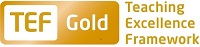 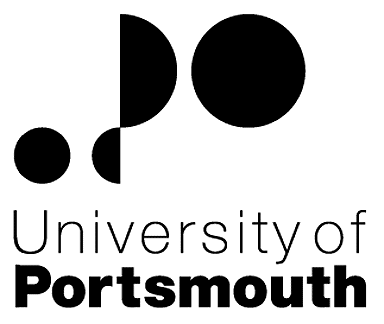 Support and Professional ServicesSports and RecreationHealth & Fitness InstructorZZ600744Information for CandidatesTHE POSTPlease see the attached job description and person specification.TERMS OF APPOINTMENTFixed-term (for 18 months), Part-time (16 hours per week, 31 weeks per year)Salary is in the range £5,583 - £6,242 per annum (plus enhancements in the range of £781 to £874 per annum) and progress to the top of the scale is by annual increments payable on 1st April each year.  Salary is paid into a bank or building society monthly in arrears.Working hours are 16 per week.  Overtime is not normally payable but time off in lieu may be given. Specific times may vary according to the Department concerned.For salary calculations you will be paid for 34.875 weeks.  The difference between 34.875 and the 31 weeks worked each year covers paid annual leave entitlement and public and statutory holidays.  The salary is divided into 12 equal monthly instalments.The Appointee will be entitled to join the Local Government Pension Scheme.  The scheme's provisions include an index-linked pension with an option to exchange some pension for a lump sum on retirement together with dependants’ benefits.  Contributions by the employee are subject to tax relief.There is a probationary period of six months during which new staff are expected to demonstrate their suitability for the post.There is a comprehensive sickness and maternity benefits scheme.
All interview applicants will be required to bring their passport or full birth certificate and any other 'Right to Work' information to interview where it will be copied and verified.  The successful applicant will not be able to start work until their right to work documentation has been verified.Please note if you are the successful candidate once the verbal offer of employment has been made and accepted, references will be immediately requested. It is the University’s policy that all employment covering the past three years is referenced. A minimum of two references is required to cover this three year period of employment or study (where there has been no employment). One of your referees must be your current or most recent employer.  The successful candidate will need to bring documentary evidence of their qualifications to Human Resources on taking up their appointment.To comply with UKVI legislation, non-EEA candidates are only eligible to apply for this post if it has been advertised for a total of 28 days. If the position has a requirement for Disclosure and Barring Service check (DBS), this will be stated in the advert.  The DBS Application Form will be provided once the selection process has been completed.All applications must be submitted by Midnight (GMT) on the closing date published. UNIVERSITY OF PORTSMOUTH – RECRUITMENT PAPERWORKJOB DESCRIPTIONPERSON SPECIFICATIONLegend  Rating of attribute: E = essential; D = desirableSource of evidence: AF = Application Form; S = Selection Programme; T = Test; P = Presentation/PracticalJOB HAZARD IDENTIFICATION FORMCompleted by Line Manager/Supervisor:Managers should use this form and the information contained in it during induction of new staff to identify any training needs or requirement for referral to Occupational Health (OH).Should any of this associated information be unavailable please contact OH (Tel: 023 9284 3187) so that appropriate advice can be given.Job Title:Health & Fitness Instructor Grade:3Department/Service:Location:Sport and Recreation DepartmentSt Paul’s / Spinnaker SportsPosition Reference No:ZZ600744Cost Centre:45690Responsible to:Health and Fitness OfficerOversees:N/AEffective date of job description:Oct 2017Purpose of Job:To support the department health, fitness and wellbeing programmes by teaching fitness classes,    designing training programmes, delivering gym inductions, personal training and gym workshops.To provide an excellent member experience by engaging and building relationships with members and promote the departments services and facilities.To ensure the facilities are well maintained and safe for use at all times.Key Responsibilities:The post holder will:Deliver a wide range of fitness classes as part of the health and fitness programme.Deliver gym inductions, personal training, wellbeing initiatives and design fitness training programmes to suit individual members’ needs. Provide supervision of the gym areas and activities within them and ensure fitness equipment within the gym and studio areas are well maintained and safe for members.To be committed to ensuring that all customers have an excellent experience.  Customers should be welcomed and encouraged to return. They should be listened to and their needs catered for. Identify ways that the customer experience could be improved upon and look to advise the management accordinglySupport the delivery of health, wellbeing and fitness project workCarry out administrative tasks as required by their line managerCarry out such other duties as may be reasonably required by the line manager Provide First Aid when required NoAttributesRatingSource1.Specific Knowledge & ExperienceExperience of teaching a large variety of fitness classes including exercise to music EAF, SExperience of designing and delivering training programmes and inductions and giving appropriate exercise advice.EAF, SGood knowledge of sport, exercise and fitness fieldEAF, SExperience of working in a customer led, service environmentEAF, SKnowledge of different methods of developing physical fitness for a range of peopleDAF, SWork experience in a leisure facilityDAF, SSports coaching / instructing experienceDAF, S2.Skills & AbilitiesSkills and ability to teach a large variety of fitness classes including exercise to musicEAF, S, PracticalSkills and ability to deliver training programmes and inductions EAF, S,Ability to deliver personal training sessions for different populationsDAF, SAbility to relate well to students, staff and other usersEAF, S, Practical Effective verbal and written communication skillsEAF, S, Practical Good IT skillsEAF, S, Practical Basic First Aid skillsDAF, S, Practical 3. Qualifications, Education & TrainingLevel 2 ETM (or equivalent) EAF, S, Practical Further fitness qualification e.g. Step / Pilates / Yoga / Zumba / Les mills GRITEAF, S, PracticalLevel 2 Gym Instructor (or equivalent)EAF, SLevel 3 Personal training (or equivalentDAF, SEducated to GCSE Grade C or above (or equivalent) in English EAFDegree in sports related subject that demonstrates the ability to deliver gym instructionDAFUniversity recognised First Aid certificateDAFOther sports coaching qualifications DAF4.Other RequirementsExcellent level of personal fitnessEAF, S, Practical Enjoy teaching and coaching in large groupsEAF, S, Practical An interest in sport, exercise and fitnessEAF, SEnjoy interacting with a wide range of peopleEAF, SAbility to work within teamEAF, SHighly motivated and drivenEAF, SA strong ability to use own initiativeEAF, SCommitment to motivating others to be more physically activeEAF, SEnjoy teaching and coaching in large groupsEAF, SPlease tick box(s) if any of the below are likely to be encountered in this role.  This is in order to identify potential job related hazards and minimise associated health effects as far as possible.  Please use the Job Hazard Information document in order to do this. Please tick box(s) if any of the below are likely to be encountered in this role.  This is in order to identify potential job related hazards and minimise associated health effects as far as possible.  Please use the Job Hazard Information document in order to do this. Please tick box(s) if any of the below are likely to be encountered in this role.  This is in order to identify potential job related hazards and minimise associated health effects as far as possible.  Please use the Job Hazard Information document in order to do this. Please tick box(s) if any of the below are likely to be encountered in this role.  This is in order to identify potential job related hazards and minimise associated health effects as far as possible.  Please use the Job Hazard Information document in order to do this. 1.  International travel/Fieldwork                                          13.  Substances to which COSHH    regulations apply (including microorganisms, animal allergens, wood dust, chemicals, skin sensitizers and irritants)                                                   2.  Manual Handling (of loads/people)                                                14.  Working at height3.  Human tissue/body fluids (e.g. Healthcare workers, First Aiders, Nursery workers, Laboratory workers)15.  Working with sewage, drains, river or canal water                                                         4.  Genetically modified Organisms                        16.  Confined spaces5.  Noise > 80 DbA                                                 17.  Vibrating tools                                             6.  Night Working
(between 2200 hrs and 0600 hrs)18.  Diving7.  Display screen equipment (including lone working)19.  Compressed gases8.  Repetitive tasks (e.g. pipette use, book sensitization etc)                                                         20.  Small print/colour coding9.  Ionising radiation/non-ionising radiation/lasers/UV radiation                           9.  Ionising radiation/non-ionising radiation/lasers/UV radiation                           21.  Contaminated soil/bioaerosols10. Asbestos and lead                                                         10. Asbestos and lead                                                         22.  Nanomaterials                                           22.  Nanomaterials                                           11. Driving on University business 
(mini-bus, van, bus, forklift truck etc)                                                11. Driving on University business 
(mini-bus, van, bus, forklift truck etc)                                                23.  Workplace stressors (e.g. workload, relationships, job role etc)                                           23.  Workplace stressors (e.g. workload, relationships, job role etc)                                           12.  Food handling                                              12.  Food handling                                              24.  Other (please specify)               24.  Other (please specify)               Name (block capitals)	Karen HarrisDate20/10/17Extension number3521